Comune di Clivio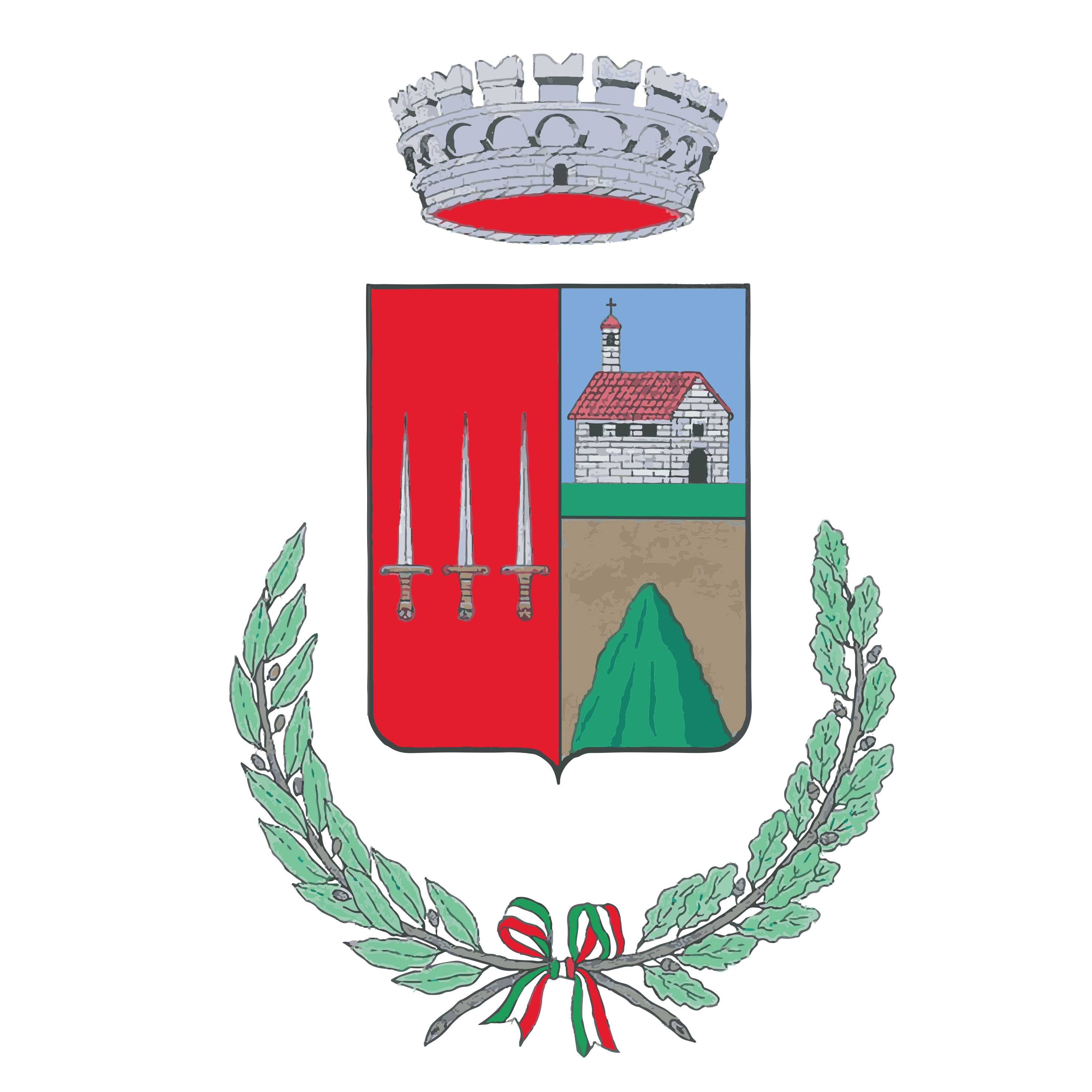 Provincia di VareseAll’ufficio ……….. del Comune di……………..Istanza cumulativa: SCIA ex art 68 e 69 e 80 TULPS e ex art 19 legge 241/1990 Concessione occupazione suolo pubblicoIl Sottoscritto: ……………………….................... Comune di nascita ………………..............……… Prov. ……..data di nascita ....../....../............ Residente in .................…………..............…………. nr …................. int. .........Località ………........................……. CAP. .........…….. Comune ........................………………... Prov. ………...Codice Fiscale …........................................……………... partita I.V.A. ….........................................…………….In qualità di: ditta individuale Presidente Legale rappresentante della ditta/ente/associazione/comitato/ecc. ………….......................................con sede legale in …...............................…......................……………….. nr. ......…................. int. ................…..Località ………...............................….. CAP…...........…. Comune .....................……….....…….. Prov. ..............Iscr.ne CCIAA Reg. Imprese nr. ……….....................................................….. data ....../....../............ Prov. ……..Codice Fiscale ..........................................................……….. partita I.V.A. .......................................…………....Tel. ..............................……………. Fax ……..................………. E-mail …...................................……………….In collaborazione con ..........………………………………………. in considerazione della manifestazione temporanea .................................................................................. che si terrà nel periodo dal al in località via nr. ai fini dell’esercizio della seguente attività temporanea: Concerto Teatro Danza Sagra/Festa paesana o parrocchiale (altro) unitamente alle attività collaterali di ……………..........................................................................SEGNALA CHEla manifestazione si svolgerà in un luogo all’aperto, quali piazze, aree urbane, prive di strutture specificamente destinate allo stazionamento per il pubblico per assistere all’evento segnalato;è previsto l’uso di palchi e pedane per artisti e l’uso di attrezzature elettriche comprese quelle di amplificazione sonora, purché installate in aree non accessibili al pubblico;è previsto un afflusso massimo di 200 partecipanti;l’evento si svolgerà entro le ore ……………... del giorno ....../....../............; Allega: Programma dettagliato della Manifestazione Planimetria area interessata con l’indicazione della superficie (Mq) accessibile al pubblico  Dimostrazione disponibilità delle aree (se private) Idoneità statica delle strutture allestite dichiarazione d’esecuzione a regola d’arte degli impianti elettrici installati, a firma di tecnici abilitati documentazione da cui risulti approntamento e l’idoneità dei mezzi antincendio e la squadra di pronto soccorso Nulla osta SIAE  Scia ULSS per l’esercizio di attività di somministrazione o per l’esibizione di animali Copia polizza assicurativa per i possibili danni ai terzi e ai soci derivanti dall’attività dell’associazione o dell’ente organizzatore Richiesta allacciamento energia elettrica a contatori di proprietà del Comune Richiesta alla Polizia Locale di ordinanza chiusura strade o altra ordinanza in materia di viabilità;CHIEDE INOLTRE Il rilascio della concessione per l'occupazione di mq. .............. di area pubblica per l'installazione delle attrezzature utilizzate durante la manifestazione, in: località: via/piazza ......................... n°..............Allega: planimetria dell’area da utilizzare, redatta da tecnico abilitato che riporti:L’area che verrà utilizzata per la manifestazione;Condizioni di accessibilità all’area e di viabilità al contorno, accessi pedonali e carrabili;L’ubicazione delle attrezzature e degli allestimenti;L’ubicazione dell’area destinata al pubblico;Collocazione dei presidi antincendio portatili (estintori) e di eventuali impianti di protezione attiva (eventuali idranti esterni già presenti nell’area della manifestazione);Sistema dei varchi di esodo dell’area della manifestazione se delimitata da elementi mobili ovvero larghezza delle vie di allontanamento in caso di area non delimitata;Ubicazione di eventuali impianti tecnologici a servizio della manifestazione (impianti di produzione calore, gruppi elettrogeni, ecc);Distanze di sicurezza esterne in caso di presenza di impianti/attività/insediamenti circostanti (ad esempio reti gas/liquidi combustibili, impianti di deposito/distribuzione combustibili, cabine elettriche, elettrodotti, etc). Relazione tecnica asseverata, a firma di tecnico abilitato, evidenziante:o Il tipo di manifestazione e le modalità di svolgimento;o L’affollamento previsto nei vari settori se esistenti;o ì il sistema di controllo degli accessi;o Il rispetto delle norme di cui al decreto del Ministero dell’interno 19 agosto 1996 per la progettazione, costruzione ed esercizio dei locali di trattenimento e di pubblico spettacolo e delle altre norme tecniche di prevenzione incendi per le attività pertinenti. Breve relazione da cui risulti che la manifestazione ha un notevole importanza ai fini culturali e turistici o da cui risulti che l’evento non ha finalità di lucro ai fini del riconoscimento dell’esenzione dalla tassa di occupazione del suolo pubblico ai sensi di quanto previsto dal vigente regolamento delle entrate del Comune (nel caso contrario dovrà essere pagata la tassa di occupazione del suolo pubblico).DICHIARAai sensi degli artt. 46 e 47 del D.P.R. 28 dicembre 2000 n. 445, consapevole delle conseguenze penali e amministrative di cui agli artt. 75 e 76 dello stesso per il caso di dichiarazioni mendaci: che la manifestazione si svolgerà nel rispetto delle condizioni, delle prescrizioni e dei limiti di rumore e di orario (fino alle ore …....) previsti dal regolamento per la tutela dell’inquinamento acustico, approvato con deliberazione del Consiglio Comunale n …... del ....../....../............ e che, in particolare sono stati adottati i seguenti accorgimenti tecnici per limitare i valori delle emissioni e delle immissioni in modo da rispettare i valori limite previsti dal regolamento: .................................................................................................................. che la manifestazione si svolgerà nel rispetto delle condizioni, delle prescrizioni e dei limiti in materia di manifestazioni pubbliche di cui alla circola del Ministero dell'Interno (Dipartimento dei vigili del fuoco, del soccorso pubblico e della difesa civile) n. U.0011464 del 19 giugno 2017 e del Ministro dell'interno (Dipartimento della Pubblica Sicurezza Segreteria del Dipartimento Ufficio Ordine Pubblico) n. 555/OP/0001991/2017/1 del 7 giugno 2017, del 28 luglio 2017 e del 18 luglio 2018.L’impegno a interrompere immediatamente l’evento al verificarsi del superamento dell’affluenza prevista e in ogni caso in cui possano essere pregiudicate le misure di sicurezza e salvaguardia dell’incolumità delle persone;A tale fine sarà assicurato che:il massimo affollamento nell'area interessata dalla manifestazione stimato in: .................……………….Gli accessi separati sono stati individuati rispettivamente in entrata presso ........………………………… in uscita presso .................…………………………..i mezzi antincendio saranno posizionati presso ……........................…….le vie di fuga sono previste ………...............................…………............gli spazi di soccorso sono contemplati …..........................………………………………..servizio di stewarding composto da n. ........ operatori da collocarsi in prossimità di ................................l'assistenza sanitaria sarà prevista a cura di ............................ e sarà presente presso ........................l'impianto di diffusione sonora e visiva per preventivi e ripetuti avvisi e indicazioni al pubblico sarà assicurato mediante .............................................. che la manifestazione supera i limiti previsti nella classificazione acustica e pertanto si svolgerà nel rispetto dei limiti e degli orari (fino alle ore …...........).Allega:Relazione tecnico-descrittiva, redatta da un tecnico fonometrico competente ai sensi di quanto previsto dall’art. 2 della legge 447/95 e dall’art. 10 del regolamento per la tutela dell’inquinamento acustico, sulle sorgenti, ubicazione, orientamento, caratteristiche costruttive, potenza sonora ed ogni altra informazione ritenuta utile.che i gruppi di continuità per la produzione di energia elettrica sussidiaria con motori endotermici ed impianti di cogenerazione, impiegati nella manifestazione, hanno una potenza complessiva uguale o inferiore a 25 Kw (nel caso di potenza superiore e fino a 350 Kw dovrà essere presentata una Scia al competente Comando provinciale dei Vigili del Fuoco ai sensi di quanto previsto dall’art. 4 del D.P.R 151/2011).che gli impianti per la produzione calore alimentati a combustibile solido, liquido o gassoso, utilizzati nella manifestazione, hanno una potenza complessiva uguale o inferiore a 116 Kw (nel caso di potenza superiore e fino a 350 Kw dovrà essere presentata una Scia al competente Comando provinciale dei Vigili del Fuoco ai sensi di quanto previsto dall’art. 4 del D.P.R 151/2011).che i depositi di G.P.L., in serbatoi fissi, disciolti o liquefatti impiegati nella manifestazione hanno una capacità geometrica complessiva inferiore a 0,3 mc (nel caso di capacità superiore o uguale a 0,3 e fino a 05 mc dovrà essere presentata una Scia al competente Comando provinciale dei Vigili del Fuoco ai sensi di quanto previsto dall’art. 4 del D.P.R 151/2011)  che i depositi di G.P.L., in bombole impiegati nella manifestazione hanno un quantitativo in massa in inferiore a 75 kg (nel caso di un quantitativo superiore o uguale a 75 kg e fino a 300 kg dovrà essere presentata una Scia al competente Comando provinciale dei Vigili del Fuoco ai sensi di quanto previsto dall’art. 4 del D.P.R 151/2011) (in caso di installazione di strutture per sagre e feste paesane) di essere a conoscenza e di rispettare le linee guida del Comando Provinciale dei Vigili del Fuoco (pagine 34,35 e 36) disponibili sul sito web del Comune, riportate per estratto in calce al presente modulo di non aver riportato condanne penali ostative allo svolgimento dell’attività (art. 11 TULPS);di non essere sottoposto alle misure di prevenzione previste dal Libro I, titolo I capo II del D.Lgs.n. 159/2011 (codice delle leggi antimafia) e di non essere a conoscenza che gli altri soggetti indicati dall’ art. 85 dello stesso D.Lgs.n. 159/2011, ovvero familiari conviventi, soci, ecc, siano sottoposti alle medesime misure;InformativaIl sottoscritto dichiara di essere informato, tramite apposita informativa resa disponibile dall’ente a cui è indirizzato il presente documento, ai sensi e per gli effetti degli articoli 13 e seg. del Regolamento Generale sulla Protezione dei Dati (RGPD-UE 2016/679), che i dati personali raccolti saranno trattati, anche con strumenti informatici, esclusivamente nell’ambito del procedimento per il quale la presente istanza/dichiarazione viene resa.Data ....../....../............ 	firma	..........................................................Quando l’istanza viene inviata per posta o presentata a mezzo incaricato: allegata fotocopia del documento di riconoscimento del dichiarante (in corso di validità) a cura dell’ufficio ricevente, quando l’istanza viene firmata in presenza del dipendente addetto Comune di ........................................................ il dichiarante, previo accertamento dell’identità, ha firmato in mia presenza Data ........................................ il dipendente addettoN.B. (da leggere con attenzione). La SCIA, in considerazione del fatto che gli eventi quasi sempre si esauriscono in una sola giornata, dovrà essere presentate almeno trenta giorni prima dell’ inizio della manifestazione allo scopo di consentire all’ufficio di verificare, con un congruo anticipo, se esistono i presupposti previsti dalla legge per la sua applicabilità, fermo restando la facoltà da parte del Comune di adottare (art 19 comma 3 legge 241/1990) “nel termine di 60 giorni dal ricevimento della segnalazione, motivati provvedimenti di divieto di prosecuzione dell’attività e di rimozione degli eventuali effetti dannosi di essa, salvo che, ove ciò sia possibile, l’interessato provveda a conformare alla normativa vigente detta attività ed i suoi effetti entro un termine fissato dall’amministrazione, in ogni caso non inferiore a trenta giorni” e che, in caso di dichiarazioni mendaci o di false attestazioni, non è ammessa la conformazione dell'attività e dei suoi effetti a legge ed il dichiarante è punito con la sanzione prevista dall'articolo 483 del codice penale, salvo che il fatto costituisca più grave reato. Inoltre, tenendo conto anche di quanto previsto dalla circolare del Ministero dell’Interno prot. n. 557/PAS/U/005089/13500 del 14/03/2013, l’amministrazione si riserva, di volta in volta, ancorché non esistano strutture specificamente destinate allo stazionamento per il pubblico, sulla base dei rischi potenziali per la pubblica incolumità dell’ evento segnalato, in relazione all’ ampiezza dello spazio destinato alla manifestazione, all’esistenza di idonee vie di fuga, all’idoneità degli spazi accessibili al pubblico e di quelli preclusi, alla natura della manifestazione che potrebbe potenzialmente attrarre un numero consistente di spettatori, di chiedere il sopralluogo della commissione comunale di pubblico spettacolo o la relazione tecnica sostitutiva ai sensi di quanto previsto dall’ art. 41 del RD 06/05/1940, n. 635, ai fini del rilascio dell’autorizzazione ex art. 80 del T.U.L.P.S.. prevista per i “locali di pubblico spettacolo”.Manifestazioni temporanee per eventi fino ad un massimo di 200 partecipanti ai fini dell’art. 68, 69, 80 del Tulps e dell’art. 1, comma 2, lettera a) del Decreto Ministeriale 19/08/1986